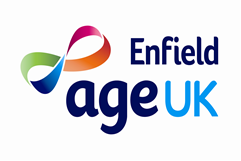 Referral Age UK Enfield Services Referral Form AUKE Services   Age UK Enfield is a local voluntary sector organisation that provides a variety of support for people aged 50 and over and who are residents of Enfield.Age UK Enfield has two bases, as detailed below, for you to obtain the correct support report for your enquiry please follow the guidance below. PLEASE SEND ALL REFERRALS TO referrals@ageukenfield.org.uk Parker Centre 0208 351 1131 For all enquiries or referrals regarding Homecare, Day care, Home from Hospital, and care at home services Management DetailsDay care Manager: Veronica DoolleeHome Care Manager: Wunmi AkinyemiHead of Care Services: Venetta HuntHomecare:  Personal care and assistance, light housework, and companionship. Chargeable service.  3 hours minimal requirement. Day care Parker Centre offers stimulating activities in small group COVID-19 safe settings suitable for people affected by dementia. MCSTSpecific activities for people affected by dementia offered in group and one to one sessionHome from HospitalWorking with Alpha Care, Enfield Carer Centre offering support to settle at home and receive support.John Jackson Library 0208 375 4120 For all general enquiries about our services listed below. Management DetailsCustomer Services Officer - Daniela SannaInformation & Advice Manager - Denise Perkins Fit for Life Manager - Mark HuggardSenior Health & Wellbeing Navigator- Anna Kourdoullou-IqbalHead of Prevention Services - Alison Gordon Information & Advice & Advocacy Advice and support to obtain benefits, manage concerns, later life planning, housing, and health related matters etc.  Health& Wellbeing ServicesIncludes: Falls Stop Service (Falls Prevention), Memory Care Navigators, Frailty, Veterans in Enfield Support Project. Memory Club, This Girl Can -Cancer Project  ICAN Service - ICAN navigators work together to improve people’s wellbeing. People can be aged over 18, and experiencing Diabetes, Strokes, Dementia, Social Isolation Fit For Life a range of physical activities suitable for all abilities including health walks and exercise sessions For more details of services www.ageukenfield.org.uk Name: Name: Referral Date: Referral Date: NHS Number (if known) NHS Number (if known) Address: Postcode: Address: Postcode: Email address: Email address: Telephone No. Telephone No. Mobile number: Mobile number: D.O.B D.O.B Ethnicity: Ethnicity: Gender: Gender: Housing: Homeowner  private rental social housing Housing: Homeowner  private rental social housing Lives alone:  Yes      No Lives alone:  Yes      No GP Name:Address: Telephone:  Fax:Email address: NHS Number: GP Name:Address: Telephone:  Fax:Email address: NHS Number: Next of Kin/ Named Carer:Name: Home Tel:                      Mobile:  Email Address: Relationship with client: Is this the person to contact? Yes/No    Next of Kin/ Named Carer:Name: Home Tel:                      Mobile:  Email Address: Relationship with client: Is this the person to contact? Yes/No                                                                       Details of referral                                                                   Details of referral                                                                   Details of referral                                                                   Details of referralHomecare          Day care             IAA                      Falls                    Memory Care   ICAN                   Fit For Life         This Girl Can     Social Isolation           Low mood /anxiety   Volunteering                  Housing concerns     Later Life Planning   Leisure activities            Social Isolation           Low mood /anxiety   Volunteering                  Housing concerns     Later Life Planning   Leisure activities            Welfare Benefits              Healthy Lifestyle               Bereavement                    End of Life                         Memory                            Falls                                   Any known hazards to lone workers?  List potential hazards for staff to be aware of e.g., potentially aggressive/dangerous dogs/ isolated property etc.Reason for referral and any other relevant information:(E.g., does the person need an interpreter, is their activities of daily living limited, are they disabled, etc.) If this person is seeking welfare benefits- if you have details of when their form needs submitting by ConsentConsentConsentConsentHas this referral been discussed with and agreed by the person? If yes, do they consent to the sharing of information with other organisations? e.g., Social Care, other organisationsYes ☐ No ☐ (if this is not ticked, the person will not receive the services) Yes ☐ No ☐ Yes ☐ No ☐ (if this is not ticked, the person will not receive the services) Yes ☐ No ☐ Yes ☐ No ☐ (if this is not ticked, the person will not receive the services) Yes ☐ No ☐ Referrer Name:  Date Sent: 